NAME: OKOROAFOR UNIQUEFAVOUR CHIDINMAMATRIC NO: 18/LAW01/177DEPARMENT: LAWCOLLEGE: LAWCOURSE CODE: AFE 202ASSIGNMENT QUESTIONCREATE A BUISNESS PLAN ON ANY AGRICULTURAL ENTERPRISENOTETHIS WRITER DECIDED TO WRITE A BUISNESS PLAN ON A RESTURAUNT BECAUSE PRODUCTS USED IN A RESTURAUNT ARE BASICALLY FARM PRODUCE.Business Plan of Unique Restaurant, Enugu.NigA Home away from Home ….No 20 Afikpo street Achara Layout Enugu.AbstractUnique Restaurant is an eating establishment focusing on healthy, nutritious and fast food to the local downtown area. It will be a moderately priced of 26 seat restaurant that is decorated with feature word accented chairs with blue and white checked table cloths. Dinner style tables will be surrounded by wooden chairs with comfortable seating cushions offering family style food and service. Based on this distinct menu, unique Home-style will follow a differentiation strategy that will provide unique, or hard to find choices to unique patrons. The restaurant will be jointly owned by Margaret okoroafor and Unique Favour okoroafor and operated by udefi chibuike Victor and Mrs. Ndidi chukwu. The operators have about 7-10 years’ experience in the restaurant and catering industry. Entering into this market will not be easy, the industry is highly competitive with periodic overcapacity, low margins and low entry/exist barriers. In addition, there are large numbers of substitutes and the suppliers to this market have a great deal of power. In order to overcome these issues, the restaurant has acquired an excellent locality in the downtown area and intends to provide a suitably upscale environment to draw in the restaurant main target market segment and business professionals. The company will seek to provide these customers with the maximum number of services to create the greatest sales volume during the restaurant peak hours of operation. The restaurant will have a comprehensive marketing, advertising and promotion campaign that will maximize word of mouth marketing and will consist of radio, printed materials, bill boards and discounts. The restaurant has planned to offer its products at a slightly higher price than its competitors. This is to provide credibility to its clients as an upscale establishment that provides a unique menu. This will also provide the funds to cover the higher than expected operating costs due to the differentiated and expanded menu. The sales projections assume 1,800 customers per week. This resulting to the weekly sales of just over N630,000. this if projected for three (3) years is calculated as N630,000 X 52 weeks = N32,760,000:00 for 3 years (N32,760,000x3) = N98,280,000:00 By this, the restaurant is maintaining a healthy cash flow. INTRODUCTIONCompany Description &Ownership Unique Restaurant will be located in Enugu North local government area. The Restaurant will be owned by Unique Favour Okoroafor and Margaret Okoroafor, managed by Mrs. Ndidi chukwu and Udefi chibuike Victor. The restaurant will serve a variety of classic home-style favorites majorly in African dish and other favorite fruits and juices which will be derived from fresh agricultural produce. The Restaurant will be Open 6 Days Per Week         Legal Form Unique restaurant will be organized as partnership Business, wholly owned by Unique Favour okoroafor and Margaret Okoroafor and operated by Udefi chibuike Victor and Mrs. Ndidi chukwu. Unique restaurant is registered with the Corporate Affairs Commission (C.A.C.) and National Restaurant Association of Nigeria. The restaurant is located in Enugu.Start-up Summary The total estimate of opening the restaurant is N4, 000,000.00. The majority of the expenses are on furniture, fixtures, and equipment which amounted to N950,000.00. The owner’s source of funds is a combination of liquid assets and marketable securities primarily from their existing catering business. Location and Facilities The 800 square foot restaurant will be located opposite Enugu north LGA Headquarters, Enugu. Enugu urban metropolis has about 2,000,000 populations and a very busy area, because of closure to the main market in the area.1.  MANAGEMENT CONTROLSWeekly Inventory: Management will conduct a weekly inventory to determine valuation for use in the preparation of weekly profit and lost reports. Daily Inventory Tracking: Daily inventory will be taken on specific items. Movement will be compared to sale data to ensure designated products have been properly accounted for. Administrative Systems It is crucial that the Unique Restaurant remain current with daily easy outlay. The purchase of a POS system will immensely help them with these daily administrative reports.Daily Cash Control: Sales and receipts recorded by the POS system will be compared to actual cash and credit card deposits on a daily basis. Monthly totals will be compared to actual P & L statement for accuracy. Cash, debit Card and Credit card receipts will be deposited in a deposit. Weekly Prime Cost Repost: Unique Restaurant will prepare a weekly report that shows the gross profit margin after cost of goods sold and Labour cost has been deducted from the sales revenue. The prime cost for this type of restaurant is expected to range from 60% to 65%. Proper control to the prime cost is the single most effect measure of management’s ability to operate the restaurant. Purchasing Records/Payable: A part time bookkeeper will process and record invoices and credits daily. Reports detailing cash expenditures, payments by check and accounts payable transactions will be readily available. Check disbursements will be prepared by the bookkeeper. Check signing authority for the general operating account will be given to the general manager. Payroll Processing: Payroll checks will be issued bimonthly. Unique Restaurant will run reports from the time and attendance system, make necessary adjustments, and prepare for transfer to the payroll system. Payroll will be processed by a payroll processing system. Future Services Unique Restaurant has a future plans to provide catering services for family reunions, weddings and other event desiring a “home-style” menu. This could potentially become a large portion of gross sales. 2.  MARKET ANALYSIS They industry increase in percentage against the first year of its sales and profit. The overall economic impact of the restaurant industry is expected to exceed the percentage profit increase from its previous years. The industry consists of full-service restaurant and limited service eating places which include quick service restaurant, cafeterias, buffets; snacks bars and non-alcoholic beverage bars. Industry Analysis Comprises carefully manage inventory of perishable food products, such as fresh seafood and dairy foods to reduce losses due to spoilage. Computerized information system can improve and link food preparation and serving operations. Timing system monitor meal progress and can alert staff if an order is running behind schedule. Inventory management systems tracks supply levels and can help reduce waste due to spoilage. Cost accounting programs help compares to determine the profitability of individual menu items. Point of Scale (POS) devices allow servers to place orders and print checks tableside, improving accuracy and reducing ordering time. Market Segments The location was selected primarily because it is in the center of the town, and it leads to the major part of the cityThe residential population in the immediate area comprised of a mixture of student’s single family and multi-family housing. Major Employers in the Restaurant Include Market Tests The operators of the restaurant have about 7-10years experience in catering and hotel business in the state before. They have customers before and their business Name is well recognized in the state. Their customers will be the first set to be contacted when they announce the grand opening of the restaurant. 3.  TARGET MARKET SEGMENT STRATEGY Unique and Margaret selected the area for its restaurant primarily because of its location that is very busy intersection with the connection of the major suburbs in the state with various potential clients from various motor parks around the area. This will encourage people to easily locate the place and take launch in between their busy schedules from the office and also easily ease stress of workers or families tired from a day of work to stop in for a home cooked meal they can enjoy without the clean up!Market Trends According to the National Restaurant Association of Nigeria. The top 5 trends are as follow Locally grown produce Locally sourced meats and sea fish Nutritious kind’s dishes Hyper –local items (like the local norm, fresh vegetables, fresh tomatoes etc.). Hygienic Environments 4 .  M A R K E T S T R AT E G Y A N D IMPLEMENTATION We will do this by providing quality home style meals, prepared with quality ingredients at reasonable prices. Customers will enjoy the quaint surroundings inside with the plastic and wood table and checkered table cloths. Our restaurant will provide a relaxed atmosphere and when customers walk in; they will be greeted by warm smiles as if they were arriving home. Our customers will enjoy our standard menu fare, along with seasonal menus so that we can better take advantage of cost savings and stay current with some of the food industry trends. At Unique Restaurant, we plan to be the premier restaurant and work for as well. We will pay our employees a competitive salary and believe we can do so by meticulously keeping our records, including daily review of the prime cost Report and utilize the cost Accounting systems to prevent inventory shortfalls. We will be proactive with our employees by scheduling regular performance reviews and provide bonuses and other incentives to motivate our staff. We will also provide our employees with the most current training programs regarding safe food handling and worker protection. Unique Restaurant will also remain current with current industry marketing trends. In addition to a website with our menu, map and driving directions. We will also have a face book page and utilize other social media such as twitter. StrengthsWe have a very good location with easy access from interstates.Exceptional staff with the “yes we can” attitude. Combined with the operators 7-10 years’ experience in the hotel business. Due to our small size, we believe we can provide exceptional quality by hand selecting our market specials when compared to our larger corporate competitors. Our employees will strive to offer unsurpassed service when compared to our larger competitors. Weaknesses Recruiting and retaining quality employees TTight margins will allow little wiggle room for error. Opportunities Little entry barriers allow for immediate business opportunities Offer additional catering services ThreatsGovernment mandates Restaurant Operation, Food Safety of Nigeria, Sanitation, National Agency for Food, Drugs and Administrative Control (NAFDAC). Rising Operating Costs Building/maintaining sales volume Supermarkets and convenience stores (mama puts)Consumers that believe in the home meal as been nutritious than those prepared in the restaurantsStrategy Pyramid: Unique restaurant shall be seen as customer satisfaction base. Tactics: Creation awareness: Our signage on the front of the restaurant will bring customers to us and once inside; we will immediately acknowledge the customer with warmest and sincerest greeting and begin the service process anticipating the repeat of customers.Programs: Provide employees training on customer service and retention; offer ongoing training programs for employees keeping them current on industrial trends and food safety. They track of employee’s progress through performance reviews and offer employees incentives attracting and retailing customers. Sales Strategy Customer services are of the utmost importance. A customer survey estimate that only 1 in 20 customers that have a problem in a restaurant will tell management about it. It will be of our goal to provide a wonderful home-style meal combined with superior customer service. Training programs will include teaching materials to train our employees about service attitudes, customer perception and how to handle guest complaints. Ndidi and chibuike will conduct periodic staff meeting intended to review policy, increase guest satisfaction and complaints will be acknowledged by the staff and referred to management. Programmer will be put in place for all types of guest complaints. More serious complaints will be documented and kept on file. Sales forecast We are expecting a conservative 5% increase in sales revenues annually over the next 3 years. The growth is adjusted for inflation. With the addition of catering revenues sales will increase by N7% in year 2 and 10% in year 3.Annual Sales Forecast Sales Programs We will encourage our employees to grow our customer base and provide incentive and regular bonuses to employees for referrals and repeats customers. It is also anticipated that as we grow our catering business along with our launch business group, we will hire a sales director to facilitate this position of the business. Legal Initially, we will be formed as partnership. Unique Restaurant which shall be located Enugu North LGA Exit Strategy Disposal of our kitchen equipment, restaurant furniture and fixtures would occur at auction. Food inventory because of its quick perishable time would be considered as write-off. 5.  ORGANIZATION AND MANAGEMENT Organization Structure Unique Restaurant accepts 10 employees. They’ve adopted an effective interview process designed to staff the restaurant with highly qualified people for each position. Management TeamThe restaurant will be operated by Ndidi and chibuike whom shall be bringing out reform. Financial Plan The following section outline our financial planRequired cost of start-up Profit and loss Cash flow Balance sheet Financial ratios Hourly Labour Costs Weekly sales projections Source and Use of Funds Total start-up costs are estimated to be N1,000,000:00. The majority of the costs are associated with the restaurantequipment, inventory, furniture and furnishing for the dinning room. Total costs for these items are reported to be N900,000:00. The costs are associated with build out and renovation of the restaurant to provide update plumbing and creating additional space in the dinning area by removing a non-supporting wall of N300,000:00. Unique and Margaret will contribute N2,000,000:00. and are requesting an additional N2,000,000:00. in form of bank loan. Source of Funds RECAP: Key sales figures Annual Sales                              32,760,000Average Monthly Sales               2,520,000Annual Sales per seat                  18,200Entering into this market will not be easy, the industry is highly competitive with periodic overcapacity, low margins and low entry/exist barriers. In addition, there are large numbers of substitutes and the suppliers to this market have a great deal of power. In order to overcome these issues, the restaurant has acquired an excellent locality in the downtown area and intends to provide a suitably upscale environment to draw in the restaurant main target market segment and business professionals. The company will seek to provide these customers with the maximum number of services to create the greatest sales volume during the restaurant peak hours of operation. The restaurant will have a comprehensive marketing, advertising and promotion campaign that will maximize word of mouth marketing and will consist of radio, printed materials, bill boards and discounts. The restaurant has planned to offer its products at a slightly higher price than its competitors. This is to provide credibility to its clients as an upscale establishment that provides a unique menu. This will also provide the funds to cover the higher than expected operating costs due to the differentiated and expanded menu. The sales projections assume 1,800 customers per week. This resulting to the weekly sales of just over N630,000:00 this if projected for three (3) years is calculated as N630,000 X 52 weeks = N32,760,000:00 for 3 years (N32,760,000x3) = N98,280,000:00 By this, the restaurant is maintaining a healthy cash flow.Keys to Success Repeat Business: Every customer who comes in once should want to return, and recommend us to others. This implies that word of mouth marketing is powerful. Location: We are close to our market because our customers need not to travel before reaching us. Affordable: We have varieties of food for our customer’s satisfaction. The price is high enough to establish credibility but not so high as to limit customers.Monday 8:00 am – 9:00 pm Tuesday8:00 am – 9:00 pmWednesday8:00 am – 9:00 pmThursday8:00 am – 9:00 pmFriday8:00 am – 10:00 pm Saturday11:00 am – 10:00 pm1.Manager Oversee the activities of the organization 2.Cashier In-charge of finance 3.Calabar women They are in-charge of the cooking in the kitchen 4.Young men/Young ladies They serves as the waiters 5.Cleaners They are in-charge of cleaning tables/chairs and environment 6.Bar man They are in-charge of drinks 7.Old women They are washing plates 8.Security They make sure that things are kept intact Annual sales forecast Year 1Year 2Year 3Sales 32,760,00048,500,00050,100,000Food and beverage revenues 8,200,00012,300,00013,600,000Additional Revenue ---Total Sales 24,560,00036,500,00048,740,000Controllable costs COGS 17,200,00018,300,00018,600,000Payroll 10,000,00010,200,00010,500,000Total prime cost 27,200,00029,500,00029,100,000Controllable profit 2,040,0006,700,0007,400,000                                                                      Year1                                                                      Year1         Years2.                                             Years 3                           N         Years2.                                             Years 3                           N         Years2.                                             Years 3                           NOwners’ Contribution Owners’ Contribution --2,000,000Bank Loans Bank Loans --2,000,000Other Loans Other Loans ---Total source of funds Total source of funds                            4,000,000Use of funds Building/real Estate Use of funds Building/real Estate 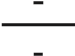 ---Leasehold improvement Leasehold improvement --400,000Capital equipment Capital equipment --950,000Location/administration expenses Location/administration expenses --700,000Adverting/promotional expenses Adverting/promotional expenses --60,000Other expenses Other expenses --70,000Contingency fund Contingency fund --500,000Working capital Working capital --1,080,000Total use of funds Total use of funds --                           4,000,000Net profit 2,627,40012,486,000    13,177,000Weekly Sales Projections Restaurant Business Plan Weekly Sales ProjectionWeekly Sales Projections Restaurant Business Plan Weekly Sales ProjectionWeekly Sales Projections Restaurant Business Plan Weekly Sales ProjectionEstimated Square feet Estimated Square feet Estimated Square feet -2,000Average Breakfast price Average Breakfast price Average Breakfast price -350Average Launch Price Average Launch Price Average Launch Price -350Average Dinner Price Average Dinner Price Average Dinner Price -350